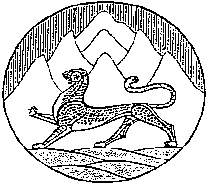 Республика Северная Осетия-АланияСобрание представителей муниципального образованияИрафский районРЕШЕНИЕот 17.07.2020г. №18/2                                                                                с. ЧиколаОб установлении дополнительных оснований признания безнадежными к взысканию недоимки по местным налогам, задолженности по пеням и штрафам           На основании ч. 3 ст. 59 Налогового кодекса Российской Федерации, Собрание представителей муниципального образования Ирафский район                                     РЕШАЕТ:          1. Установить следующие дополнительные основания признания безнадежными к взысканию недоимки по местным налогам, задолженности по пеням и штрафам по этим налогам:	1.1. Наличии недоимки по местным налогам физических лиц, а также задолженности по пеням и штрафам с момента возникновения обязанности, по уплате которых прошло более трех лет, и владения объектом налогообложения прекращено.	1.2. Наличие недоимки по местным налогам с физических лиц и задолженности по пеням и штрафам, принудительное взыскание с которых по исполнительным листам невозможно по основаниям, предусмотренным пунктами 3 и 4 ч. 1 ст. 46 Федерального закона от 02.10.2007г. №229-ФЗ «Об исполнительном производстве».	1.3. Задолженности по уплате пеней и штрафов с физических лиц, срок образования которых более трех лет, при отсутствии задолженности по уплате налога.          1.4. Наличие задолженности по отмененным налогам и сборам, пеням и штрафам с момента возникновения обязанности, по уплате которых прошло более трех лет, за исключением задолженности включенной на дату принятия решения о списании в реестр требований кредиторов, графики реструктуризации, а также задолженности в отношении которой осуществляется исполнительное производство.	1.5. Наличие недоимки и задолженности по пеням и штрафам по местным налогам с физических лиц, умерших или объявленных судом умершими, а также отказа наследников от права на наследство, либо отсутствие наследника.          2. Установить, что решение о признании безнадежной к взысканию недоимки по местным налогам, задолженности по пеням и штрафам по этим налогам, принимается при наличии следующих документов:	  2.1.  По основаниям, указанным в пункте 1.1. настоящего решения:-сведений органов, осуществляющих регистрацию объекта налогообложения, подтверждающих прекращение права на объект налогообложения либо снятие с учета объекта налогообложения;-справки налогового органа о суммах недоимки и задолженности по пеням и штрафам по местным налогам с физических лиц.          2.2. По основаниям, указанным в пункте 1.2. настоящего решения:-копии постановлений о возвращении исполнительного документа, по которому взыскание не производилось или произведено частично, об окончании исполнительного производства, вынесенных судебным приставом – исполнителем;-копии решения суда о взыскании;-справки налогового органа о суммах недоимки и задолженности по пеням и штрафам по местным налогам с физических лиц.          2.3. По основаниям, указанным в пункте 1.3. настоящего решения:-заключение налогового органа об истечении срока взыскание задолженности по пеням и штрафам;-справки налогового органа о суммах недоимки и задолженности по пеням и штрафам по местным налогам с физических лиц.          2.4. По основаниям, указанным в пункте 1.4. настоящего решения:- справки налогового органа о суммах недоимки и задолженности по пеням и штрафам по местным налогам с физических лиц.          2.5. По основаниям пункта 1.5. настоящего решения:- сведений о государственной регистрации смерти физического лица, выданных органами записи актов гражданского состояния или копии судебного решения об объявлении физического лица умершим;- справки налогового органа о суммах недоимки и задолженности по пеням и штрафам по местным налогам с физических лиц;- справки органов, осуществляющих государственную регистрацию объекта налогообложения о зарегистрированных правах.        3. Настоящее решение вступает в силу с момента официального опубликования.         4.    Настоящее решение разместить на официальном сайте администрации местного самоуправления Ирафского района.Главамуниципального образованияИрафский район                                                                                          Б.А.Хидиров